П О Л О Ж Е Н И ЕОб организации профессионального обучения, аттестации работников членов Некоммерческого партнерства по содействию в строительстве «ПРОФЕССИОНАЛЫ СТРОИТЕЛЬНОГО КОМПЛЕКСА»г. Москва, 2017Общие положения1.1. Настоящее Положение разработано в соответствии с требованиями Конституции РФ, Градостроительного кодекса РФ (с учетом Федерального закона от 03.07.2016 г. № 372-ФЗ), Федерального закона от 12.01.1996 г. № 7-ФЗ, Федерального закона от 01.12.2007 №315-ФЗ «О саморегулируемых организациях», Федерального закона от 29.12.2012г. № 273-ФЗ «Об образовании в Российской Федерации», иными нормативными правовыми актами Российской Федерации и Уставом Некоммерческого партнерства по содействию в строительстве «ПРОФЕССИОНАЛЫ  СТРОИТЕЛЬНОГО  КОМПЛЕКСА» и прочими локальными актами Некоммерческого партнерства по содействию в строительстве «ПРОФЕССИОНАЛЫ  СТРОИТЕЛЬНОГО  КОМПЛЕКСА».1.2. Настоящее Положение – это документ, устанавливающий в соответствии с действующим законодательством РФ, порядок организации профессионального обучения и аттестации работников членов  Партнерства.1.3. Прохождение профессионального образования в области строительства и аттестации работниками членов Партнерства является обязательным на основании требований Положения о членстве в Некоммерческом партнерстве по содействию в строительстве «ПРОФЕССИОНАЛЫ  СТРОИТЕЛЬНОГО  КОМПЛЕКСА», в том числе о требованиях к членам Партнерства, о размере, порядке расчета и уплаты вступительного взноса, членских взносов.Основные понятия, используемые в настоящем ПоложенииВ настоящем Положении применяются следующие основные понятия:2.1. аттестация – процедура определения соответствия профессиональной компетентности руководителей, специалистов организаций требованиям квалификационных характеристик, устанавливаемых для конкретного вида деятельности в области строительства;2.2 квалификация - уровень знаний, умений, навыков и компетенции, характеризующий подготовленность к выполнению определенного вида профессиональной деятельности;2.3. повышение квалификации – систематическое, не реже одного раза в пять лет в течение всей трудовой деятельности, обновление теоретических и практических знаний, в связи с изменением требований к уровню квалификации и методов решений профессиональных задач;2.4.профессиональное обучение - вид образования, который направлен на приобретение обучающимися знаний, умений, навыков и формирование компетенции, необходимых для выполнения определенных трудовых, служебных функций (определенных видов трудовой, служебной деятельности, профессий).2.5. образовательная организация - некоммерческая организация, осуществляющая на основании лицензии образовательную деятельность в качестве основного вида деятельности в соответствии с целями, ради достижения которых такая организация создана.2.6. дополнительное профессиональное образование (ДПО) - Дополнительное профессиональное образование – вид образования, которое направлено на удовлетворение образовательных и профессиональных потребностей, профессиональное развитие человека, обеспечение соответствия его квалификации меняющимся условиям профессиональной деятельности и социальной среды.3. Цели и задачи профессионального обученияРаботники членов Партнерства обязаны проходить повышение квалификации в области строительства не реже одного раза в 5 (пять) лет.Основной задачей профессионального обучения является приобретение обучающимися знаний,  умений, навыков и формирование компетенции, необходимых для выполнения определенных трудовых, служебных функций (определенных видов трудовой, служебной деятельности, профессий)Профессиональное обучение направлено на приобретение обучающимися в процессе освоения основных профессиональных образовательных программ знаний, умений, навыков и формирование компетенции определенных уровня и объема, позволяющих вести профессиональную деятельность в определенной сфере и (или) выполнять работу по конкретной профессии или специальности.Профессиональное обучение осуществляется в организациях, осуществляющих образовательную деятельность и имеющих соответствующую лицензию.Продолжительность профессионального обучения определяется конкретной программой профессионального обучения, разрабатываемой и утверждаемой на основе профессиональных стандартов (при наличии) или установленных квалификационных стандартов, если иное не установлено законодательством РФ.4. Деятельность Партнерства по организации профессионального обучения и аттестации работников членов Партнерства4.1. Профессиональное обучение осуществляется в организациях, осуществляющих образовательную деятельность и имеющих соответствующую лицензию.4.2. Партнерство вправе оказывать организационно-методическую помощь членам Партнерства в области организации дополнительного профессионального образования их сотрудников. Для этого Партнерство может проводиться мониторинг образовательных организаций с целью определения:- образовательных организаций, предоставляющих наиболее качественное образование;- наличия у образовательных организаций необходимых лицензий для ведения образовательной деятельности;- качества программ ДПО;- наличия квалифицированных преподавателей;- качество и своевременное обновление учебного материала;- наличия необходимой учебной и материальной базы.4.3. Партнерство вправе по решению Совета Партнерства создать аттестационную комиссию для организации квалификационной аттестации сотрудников членов Партнерства.4.4. Партнерство проверяет наличие квалификационного состава членов Партнерства, а именно наличие у руководителей и специалистов соответствующего уровня образования в области строительства, стажа работа по специальности и наличия у руководителей и специалистов соответствующей квалификации (не реже одного раза в пять лет), а также прохождения аттестации у специалистов членов (кандидатов в члены) Партнерства в следующих случаях:- при приеме юридического лица или индивидуального предпринимателя в члены Партнерства;- в рамках плановых проверок членов Партнерства;- в рамках внеплановых проверок членов Партнерства;- в рамках текущего контроля членов Ассоциации;4.5. Аттестации руководителей и специалистов членов Партнерства, осуществляющих работы в области строительства особо опасных, технически сложных и уникальных объектов и объектов использования атомной энергии, устанавливается Федеральной службой по экологическому, технологическому и атомному надзору (Ростехнадзор).Заключительные положения5.1. Настоящее Положение принимается Общим собранием членов Партнерства и вступает в силу со дня внесения сведений о нем в государственный реестр саморегулируемых организаций в соответствии со статьями 555 и 5518 Градостроительного кодекса Российской Федерации, но не ранее 01 июля 2017 года.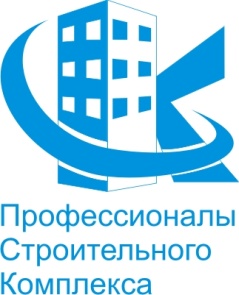 УТВЕРЖДЕНО:Общим Собранием членов Некоммерческого партнерствапо содействию в строительстве «ПРОФЕССИОНАЛЫ  СТРОИТЕЛЬНОГО  КОМПЛЕКСА»Протокол № 25 от «05» июня 2017г.